附件3：应急管理部安全生产举报微信小程序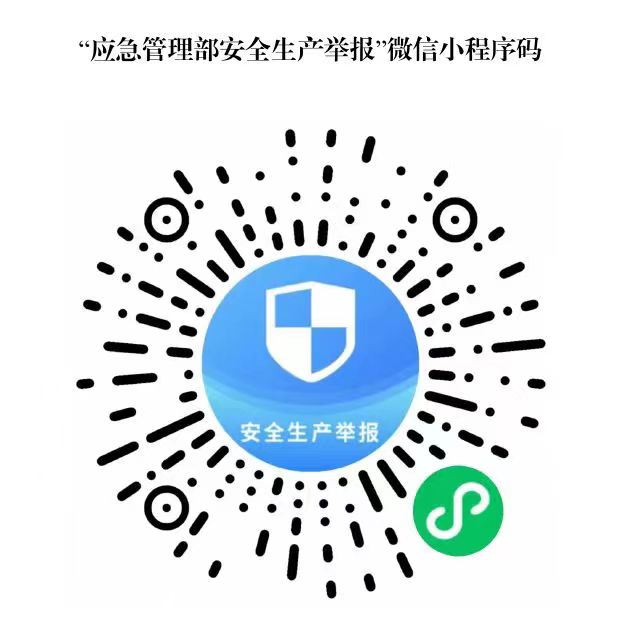 